	    Aktuellt från Brf. Måran 2 nr 13/21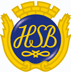 Nu säger vi hejdå till sopnedkasten!Vi närmar oss nu tidpunkten för när vi går över till en bättre hantering av vårt avfall. Nedan ser du hur tidsplanen ut. Styrelsen bjuder in alla till en kortare presentation av hur avfallssorteringen kommer att fungera. I samband med mötet får ni också kärl och papperspåsar för matavfall.1 december	I samband med ordinarie sophämtning kommer det kärl för grovsopor 	som finns i miljörummet att tas bort. Lämning av grovsopor kommer inte 	att vara möjligt i fortsättningen. Istället hänvisas till kommunens	återvinningsstationer.1 december	Information och utdelning av kärl för matavfall
	Gustavsgatan 19 kl. 18.00
Gustavsgatan 17 kl. 18.45	Gustavsgatan 15 kl. 19.302 december	Information och utdelning av kärl för matavfall
	Gustavsgatan 13, kl. 18.00	V Nobelgatan 4 kl. 18.45	V Nobelgatan 6 och 8 kl. 19.307 december	Miljörummet är under dagen stängt för byte av kärl.7 december	Information och utdelning av kärl för matavfall
	V Nobelgatan 10 och 12 kl. 18.00	V Nobelgatan 14 kl. 18.457 december	På kvällen stängs sopnedkasten så vänta inte för länge med att slänga den 	”sista” soppåsen.8 december	Det nya miljörummet tas i bruk.Försök hålla er givna tid då utrymmet inte är stort i miljörummet. Passar inte tiden är du självklart välkommen någon av de andra tiderna. Hör av dig om du har frågor.Kontakta styrelsen i första hand via mejl till maran2orebro@outlook.com eller lägg en lapp i expeditionens postlåda på Västra Nobelgatan 4. Expeditionen är bemannad måndagar mellan kl. 17-18, jämna veckor.Nästa styrelsemöte blir den 6 december 2021.